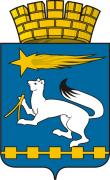 Администрация городского округа Нижняя СалдаФинансовое управление администрации городского округа Нижняя СалдаПРИКАЗ18.12.2023                                                                                                          № 62О внесении изменений в План проведения плановых проверок Финансовым управлением администрации городского округаНижняя Салда в сфере закупок товаров, работ, услуг для обеспечения муниципальных нужд городского округа Нижняя Салдана 2023 год	В соответствии с пунктом 3 части 3 статьи 99 Федерального закона от 05 апреля 2014 года № 44-ФЗ «О контрактной системе в сфере закупок товаров, работ, услуг для обеспечения государственных и муниципальных нужд», Постановлением Правительства Российской Федерации  от 01 октября 2020 № 1576 «Об утверждении правил осуществления контроля в сфере закупок товаров, работ, услуг в отношении заказчиков, контрольных служб, контрактных управляющих, комиссий по осуществлению закупок товаров, работ, услуг и их членов, уполномоченных органов, уполномоченных учреждений, специализированных организаций, операторов электронных площадок, операторов специализированных электронных площадок и о внесении изменений в правила ведения реестра жалоб, плановых и внеплановых проверок, принятых по ним решений и выданных предписаний, представлений», Положением о Финансовом управлении администрации городского округа Нижняя Салда, утвержденным решением Думы городского округа Нижняя Салда от 21.10.2010 № 43/5 (с изменениями), приказом Финансового управления администрации городского округа Нижняя Салда от 18.12.2023 № 61 «О проведении внеплановой проверки соблюдения законодательства в сфере закупок товаров, работ, услуг»,ПРИКАЗЫВАЮ:	1. Внести изменения в План проведения плановых проверок Финансовым управлением администрации городского округа Нижняя Салда в сфере закупок товаров, работ, услуг для обеспечения муниципальных нужд городского округа Нижняя Салда на 2023 год, утвержденный приказом Финансового управления администрации городского округа Нижняя Салда от 28.12.2022 № 58 «Об утверждении Плана проведения плановых проверок Финансовым управлением администрации городского округа Нижняя Салда в сфере закупок товаров, работ, услуг для обеспечения муниципальных нужд городского округа Нижняя Салда на 2023 год» (с изменениями), исключив строкуследующегосодержания:«».2. Настоящий приказ разместить на официальном сайте Российской Федерации в сети «Интернет» в единой информационной системе www.zakupki.gov.ru в течение двух рабочих дней со дня его утверждения. 	3. Настоящий приказ вступает в силу с момента его подписания.4. Контроль за исполнением настоящего приказа оставляю за собой.Начальник Финансового управленияадминистрации городского округа Нижняя Салда                                                              Полятыкина О.П. 6Муниципальное казенное учреждение «Централизованная бухгалтерия учреждений молодежной политики и спорта администрации городского округа Нижняя Салда»6623112970,624740, Свердловская Область, г. Нижняя Салда, ул. Карла Маркса, д. 6предупреждение и выявление нарушений законодательства Российской Федерации о контрактной системе в сфере закупок товаров, работ, услуг для обеспечения муниципальных нужддекабрь